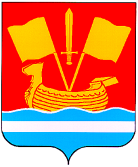 АДМИНИСТРАЦИЯ КИРОВСКОГО МУНИЦИПАЛЬНОГО РАЙОНА ЛЕНИНГРАДСКОЙ ОБЛАСТИП О С Т А Н О В Л Е Н И Еот  12 сентября 2019 года № 1062О внесении изменений в муниципальную программу «Развитие физической культуры и спорта, молодежной политики в Кировском муниципальном районе Ленинградской области» утвержденную постановлением администрации Кировского муниципального района Ленинградской области от 26.11.2014 № 4895"Развитие физической культуры и спорта, молодежной политики в Кировском муниципальном районе Ленинградской области"В соответствии с постановлением администрации Кировского муниципального района Ленинградской области от 26 ноября 2014 года №584 "Об утверждении Порядка разработки, реализации и оценки эффективности муниципальных программ Кировского муниципального района Ленинградской области":Внести в муниципальную программу "Развитие физической культуры и спорта, молодежной политики в Кировском муниципальном районе Ленинградской области", утвержденную постановлением администрации Кировского муниципального района Ленинградской области от 26.11.2014 № 4895, изменения согласно приложению к настоящему постановлению.Настоящее постановление вступает в силу после официального опубликования.Заместитель главы  администрации	по экономике						              Е.А. Павлов                                                                                                              Приложениек постановлению администрацииКировского  муниципального районаЛенинградской областиот 12 сентября  2019 г. № 1062ИЗМЕНЕНИЯ, которые вносятся в муниципальную программу «Развитие физической культуры и спорта, молодежной политики в Кировском муниципальном районе Ленинградской области»В паспорте муниципальной программы «Развитие физической культуры и спорта, молодежной политики в Кировском муниципальном районе Ленинградской области» (далее- Муниципальная программа) строки «Источники финансирования программы, в том числе по годам» и «Планируемые результаты     
реализации муниципальной   программы» изложить  в следующей редакции: В паспорте подпрограммы 1. «Развитие физической культуры и спорта в Кировском муниципальном районе Ленинградской области» строку «Источники финансирования  подпрограммы по годам реализации и главным  распорядителям  бюджетных средств, в том числе по годам» изложить в следующей редакции:Раздел Перечень мероприятий подпрограммы «Развитие физической культуры и спорта в Кировском муниципальном районе Ленинградской области» изложить в следующей редакции:В паспорте подпрограммы 2. «Развитие молодежной политики в Кировском муниципальном районе Ленинградской области» строку «Источники финансирования  подпрограммы по годам реализации  главным распорядителем бюджетных средств, в том числе по годам» изложить в следующей редакции:В паспорте подпрограммы 2. «Развитие молодежной политики в Кировском муниципальном районе Ленинградской области» раздел  «Перечень мероприятий подпрограммы «Развитие молодежной политики в Кировском муниципальном районе Ленинградской области»» изложить в следующей редакции: Источники финансирования   
муниципальной программы,   
в том числе по годам:      Расходы (тыс. рублей)                                   Расходы (тыс. рублей)                                   Расходы (тыс. рублей)                                   Расходы (тыс. рублей)                                   Расходы (тыс. рублей)                                   Расходы (тыс. рублей)                                   Расходы (тыс. рублей)                                   Источники финансирования   
муниципальной программы,   
в том числе по годам:      Всего1 этап – 2014-2016 гг.       20172018201920202021Средства бюджета района85550,0027892,0016614,609790,1011573,59839,909839,90Средства областного бюджета40971,1825454,5811702,00724,601030,001030,001030,00Источники            
финансирования       
подпрограммы по годам
реализации и главным 
распорядителям       
бюджетных средств,   
в том числе по годам:«Развитие физической культуры и спорта в Кировском муниципальном районе Ленинградской области»Главный      
распорядитель
бюджетных    
средств      Источник      
финансированияРасходы (тыс. рублей)Расходы (тыс. рублей)Расходы (тыс. рублей)Расходы (тыс. рублей)Расходы (тыс. рублей)Расходы (тыс. рублей)Расходы (тыс. рублей)Источники            
финансирования       
подпрограммы по годам
реализации и главным 
распорядителям       
бюджетных средств,   
в том числе по годам:«Развитие физической культуры и спорта в Кировском муниципальном районе Ленинградской области»Главный      
распорядитель
бюджетных    
средств      Источник      
финансирования1 этап –2014-2016 гг.20172018201920202021ИтогоИсточники            
финансирования       
подпрограммы по годам
реализации и главным 
распорядителям       
бюджетных средств,   
в том числе по годам:ПодпрограммаАдминистрация Кировского муниципального района Ленинградской области, КОВсего         48342,0026164,708037,109522,88074,908074,90108216,4Источники            
финансирования       
подпрограммы по годам
реализации и главным 
распорядителям       
бюджетных средств,   
в том числе по годам:ПодпрограммаАдминистрация Кировского муниципального района Ленинградской области, КОВ том числе:  Источники            
финансирования       
подпрограммы по годам
реализации и главным 
распорядителям       
бюджетных средств,   
в том числе по годам:ПодпрограммаАдминистрация Кировского муниципального района Ленинградской области, КОСредства      
бюджета       
района    24138,2015164,708037,109522,88074,908074,9073012,6Источники            
финансирования       
подпрограммы по годам
реализации и главным 
распорядителям       
бюджетных средств,   
в том числе по годам:ПодпрограммаАдминистрация Кировского муниципального района Ленинградской области, КОСредства      
бюджета       
Ленинградской области  24203,8011000,000,000,000,000,0035203,80N   
п/п Мероприятия по
реализации    
программы     
(подпрограммы)Срок       
исполнения
мероприя-тияОбъем         
финанси-рования
меропри-ятия   в текущем     
финансо-вом
году (тыс.    
руб.) *Всего
(тыс.
руб.)Объем финансирования по годам (тыс. руб.)Объем финансирования по годам (тыс. руб.)Объем финансирования по годам (тыс. руб.)Объем финансирования по годам (тыс. руб.)Объем финансирования по годам (тыс. руб.)Объем финансирования по годам (тыс. руб.)Ответственный
за выполнение 
мероприятия   
программы   (подпрограммы)Планируемые   
результаты    
выполнения    
мероприятий   
про граммы    
(подпрограммы)N   
п/п Мероприятия по
реализации    
программы     
(подпрограммы)Срок       
исполнения
мероприя-тияОбъем         
финанси-рования
меропри-ятия   в текущем     
финансо-вом
году (тыс.    
руб.) *Всего
(тыс.
руб.)1 этап- 2014-2016 гг.20172018201920202021Ответственный
за выполнение 
мероприятия   
программы   (подпрограммы)Планируемые   
результаты    
выполнения    
мероприятий   
про граммы    
(подпрограммы)1.3Предоставление субсидий МАУ «СЗК»Средства бюджета района2014-20216987,148636,8017961,306227,106237,106237,15987,105987,10Администрация Кировского муниципального района Ленинградской областиВыполнение муниципального задания1.4Предоставление субсидии на   проведение спортивных соревнований по плаваниюСредства бюджета района2014-2021142,5142,5000142,500Администрация Кировского муниципального района Ленинградской областиВыполнение муниципального задания1.5Мероприятия по созданию малых спортивных площадок для центров тестирования ГТОСредства бюджета района2014-2021599,9599,9000599,900Администрация Кировского муниципального района Ленинградской областиМКОУ «Кировская СОШ№1»1  малая спортивная  площадка для центра тестирования ГТО на базе МКОУ «Кировская СОШ№1»5Материально-техническое  обеспечение физической культуры и спортаИтого2014-2021296,31985,50480,00170,00180,00755,50200,00200,00Отдел по делам молодежи, физической культуре и спорту 5Материально-техническое  обеспечение физической культуры и спортаСредства бюджета района2014-2021296,31985,50480,00170,00180,00755,50200,00200,00Отдел по делам молодежи, физической культуре и спорту 5.1Приобретение инвентаря, основных средств, для обеспечения тренировочного процесса спортсменов Кировского районаСредства бюджета района2014-2021216,01125,50210,0070,0070,00635,5070,0070,00Отдел по делам молодежи, физической культуре и спорту Приобретение мячей по видам спорта.Приобретение спортивного инвентаря для проведения районных мероприятий и экипировки для сборных команд района.5.2Приобретение наградной и спортивной атрибутикиСредства бюджета района2014-202180,0860,00270,00100,00110,00120,00130,00130,00Отдел по делам молодежи, физической культуре и спортуПриобретение: кубков 65 шт., медалей 600 шт., грамот 1000 шт.. Источники            
финансирования       
подпрограммы по годам
реализации и главным 
распорядителям       
бюджетных средств,   
в том числе по годам:«Развитие молодежной политики в Кировском муниципальном районе Ленинградской области»Главный      
распорядитель
бюджетных    
средств      Источник      
финансированияРасходы (тыс. рублей)Расходы (тыс. рублей)Расходы (тыс. рублей)Расходы (тыс. рублей)Источники            
финансирования       
подпрограммы по годам
реализации и главным 
распорядителям       
бюджетных средств,   
в том числе по годам:«Развитие молодежной политики в Кировском муниципальном районе Ленинградской области»Главный      
распорядитель
бюджетных    
средств      Источник      
финансирования1 этап- 2014        2016 гг.  201720182019202022021ИтогоИсточники            
финансирования       
подпрограммы по годам
реализации и главным 
распорядителям       
бюджетных средств,   
в том числе по годам:ПодпрограммаАдминистрация Кировского муниципального района Ленинградской области, КОВсего         5004,582152,002477,603080,72795,002795,0018304,88Источники            
финансирования       
подпрограммы по годам
реализации и главным 
распорядителям       
бюджетных средств,   
в том числе по годам:ПодпрограммаАдминистрация Кировского муниципального района Ленинградской области, КОВ том числе:  Источники            
финансирования       
подпрограммы по годам
реализации и главным 
распорядителям       
бюджетных средств,   
в том числе по годам:ПодпрограммаАдминистрация Кировского муниципального района Ленинградской области, КОСредства      
бюджета р-на               3753,801450,001753,002050,71765,001765,0012537,5Источники            
финансирования       
подпрограммы по годам
реализации и главным 
распорядителям       
бюджетных средств,   
в том числе по годам:ПодпрограммаАдминистрация Кировского муниципального района Ленинградской области, КОСредства бюджета Лен.обл.1250,78702,00724,601030,001030,001030,005767,38N   п/пМероприятия по реализации   программы    (подпрограммы)Источники  финансированияСрок исполнения мероприятияОбъем финансирования мероприятия в текущем финансовом году (тыс. руб.)Всего (тыс. руб.)Объем финансирования по годам (тыс. руб.)Объем финансирования по годам (тыс. руб.)Объем финансирования по годам (тыс. руб.)Объем финансирования по годам (тыс. руб.)Объем финансирования по годам (тыс. руб.)Объем финансирования по годам (тыс. руб.)Ответственный за выполнение мероприятия программы (подпрограммы)Планируемые   результаты выполнения мероприятий программы (подпрограммы)N   п/пМероприятия по реализации   программы    (подпрограммы)Источники  финансированияСрок исполнения мероприятияОбъем финансирования мероприятия в текущем финансовом году (тыс. руб.)Всего (тыс. руб.)1 этап-20142016 гг.20172018201920202021Ответственный за выполнение мероприятия программы (подпрограммы)Планируемые   результаты выполнения мероприятий программы (подпрограммы)12345678910111213121Гражданско-патриотическое воспитание молодежиИтого2014-2021125,07652,601710,60863,01030,001409,001320,001320,00 Отдел по делам молодежи, физической культуре и спортуСредства бюджета района2014-2021125,02243,00625,00250,00409,00379,00290,00290,00Средства бюджета Ленинградской области2014-20215409,601085,60613,00621,001030,001030,001030,001.2Проведение мероприятий  в рамках Всероссийской  «Вахты Памяти».Итого2014-202120,05253,36920,00408,00531,701243,441075,111075,11Отдел по делам молодежи, физической культуре и спорту Проведение 6-8 мероприятий с охватом 2500 чел.Средства бюджета района2014-202120,0617,36110,0040,00163,70213,4445,1145,11Средства бюджета Ленинградской области4636,00810,00368,00368,001030,001030,001030,003Поддержка творческой и талантливой молодежи.Итого2014-2021175,03232,7895,00435,00395,00567,7470,00470,00Отдел по делам молодежи, физической культуре и спорту Средства бюджета района2014-2021175,03232,7895,00435,00395,00567,7470,00470,003.1.Проведение районных культурно-массовых, физкультурно-оздоровительных молодежных мероприятий.Средства бюджета района2014-2021175,03232,7895,00435,00395,00567,7470,00470,00Отдел по делам молодежи, физической культуре и спорту Проведение 6-8 мероприятий с охватом 400-600 чел., участие в 5-6 мероприятиях5Работа со студенческой  и профессионально обучающейся  молодежьюИтого2014-202123,10550,00215,000,0080,0085,0085,0085,00Отдел по делам молодежи, физической культуре и спорту Средства бюджета района2014-202123,10550,00215,000,0080,0085,0085,0085,005.1Реализация  комплекса  мер по поддержке студенческой и профессионально обучающейся молодежи Средства бюджета района2014-202123,10550,00215,000,0080,0085,0085,0085,00Отдел по делам молодежи, физической культуре и спорту Охват участников 60-80 чел.